MINISTERSTVO PRO MÍSTNÍ ROZVOJ ČR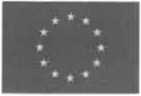 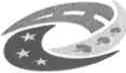 EVROPSKÁ UNIEEvropský fond pro regionální rozvojIntegrovaný regionální operační programI.Smluvní stranyNemocnice Třinec, příspěvková organizacese sídlem:	Kaštanová 268,	Dolní	Líštná, 739 61 Třineczastoupen:	Ing. Jiřím Veverkou,	ředitelemIČ:	00534242DIČ:	CZ00534242 zapsán v obchodním rejstříku vedeném u Krajského soudu v Ostravě, Pr 908bankovní spojení:	Komerční banka, a.s.číslo účtu:	29034781/0100Ve věcech technických:	Bc. Jaroslav Brzyszkowski, technický náměstek,j aroslav.brzyszkowski@nemtr.czV případech stanovených dále v textu smlouvy jsou oprávněnými osobami za kupujícího také osoby jednající jménem uživatele předmětu plnění dle této smlouvy, resp. jeho části, např. vedoucí jednotlivých oddělení (dále také jen „uživatel“).(dále jen „kupující“)Šumavská 416/15, Ponava, 602 00 BrnoIng. Martinem Chládkem, členem představenstva27718948CZ27718948Raiffeisenbank a.s., č.ú.: 6142261422/5500Oberbank AG pobočka Česká republika, č.ú.: 2001106631/8040UniCredit Bank Czech Republic and Slovakia, a.s., č.ú.:2105603966/2700Zapsána v obchodním rejstříku vedeném u Krajského soudu v Brně, oddíl B, vložka 4835. Ve věcech technických:	Ing. Michal Debre, tel. 543 216 340, email: mdebre@medifine.cz(dále jen „prodávající“)II.Základní ustanoveníTato smlouvaje uzavřena dle § 2079 a násl. zákona č. 89/2012 Sb., občanský zákoník, ve znění pozdějších předpisů (dále jen „občanský zákoník“); práva a povinnosti stran touto smlouvou neupravená se řídí příslušnými ustanoveními občanského zákoníku.Smluvní strany prohlašují, že údaje uvedené v čl. I této smlouvy jsou v souladu se skutečností v době uzavření smlouvy. Smluvní strany se zavazují, že změny dotčených údajů oznámí bez prodlení písemně druhé smluvní straně. Při změně identifikačních údajů smluvních stran včetně změny účtu není nutné uzavírat ke smlouvě dodatek.Je-li prodávající plátcem DPH, prohlašuje, že bankovní účet uvedený v čl. I odst. 2 této smlouvy je bankovním účtem zveřejněným ve smyslu zákona č. 235/2004 Sb., o dani z přidané hodnoty, ve znění pozdějších předpisů (dále jen „zákon o DPH“). V případě změny účtu prodávajícího je prodávající povinen doložit vlastnictví k novému účtu, a to kopií příslušné smlouvy nebo potvrzením peněžního ústavu; je-li prodávající plátcem DPH, musí být nový účet zveřejněným účtem ve smyslu předchozí věty.Smluvní strany prohlašují, že osoby podepisující tuto smlouvu jsou k tomuto jednání oprávněny.Prodávající prohlašuje, že je odborně způsobilý k zajištění předmětu smlouvy podle podmínek této smlouvy včetně poskytování licencí k dodávanému software a neporušuje žádná autorská ani jiná práva žádné třetí osoby.Prodávající prohlašuje, že není obchodní společností, ve které veřejný funkcionář uvedený v § 2 odst. 1 písm. c) zákona č. 159/2006 Sb., o střetu zájmů, ve znění pozdějších předpisů (člen vlády nebo vedoucí jiného ústředního správního úřadu, v jehož čele není člen vlády), nebo jím ovládaná osoba vlastní podíl představující alespoň 25% účast společníka v obchodní společnosti. Prodávající bere na vědomí, že pokud je uvedené prohlášení nepravdivé, bude smlouva považována za neplatnou.Předpokládá se, že předmět této smlouvy bude spolufinancován ze strukturálních fondů Evropské unie z Integrovaného regionálního operačního programu (dále jen "IROP") v rámci výzvy č. 98 (specifický cíl 6.1. REACT EU), v rámci projektu "Modernizace Nemocnice Třinec“, registrační číslo projektu CZ.06.6.127/0.0/0.0/21_121/0016357 (dále jen „Projekt“). Prodávající bere na vědomí, že předmětem této smlouvy jsou aktivity a výstupy, které budou tvořit součást projektu spolufinancovaného Evropskou unií v rámci IROP.Tato smlouva je uzavřena na základě výsledku zadávacího řízení k nadlimitní veřejné zakázce na dodávky s názvem „Modernizace Nemocnice Třinec - III. etapa“ (dále jen „veřejná zakázka“) zadávané v otevřeném řízení podle § 56 zákona č. 134/2016 Sb., o zadávání veřejných zakázek (dále jen jako „ZZVZ“) a dále v souladu s pravidly „Obecná pravidla pro žadatele a příjemci pro všechny specifické cíle a výzvy“, vydání 1.14, platnými od 1. 3. 2021 v Integrovaném regionálním operačním programu (dále jen „Pravidla IROP“).Prodávající se uzavřením této smlouvy zavazuje k dodržování mezinárodních sankcí Evropské unie, přijatých v souvislosti s ruskou agresí na území Ukrajiny vůči Rusku a Bělorusku, zejména nařízení Rady EU č. 2022/576, nařízení Rady (EU) č. 269/2014 ve spojení s prováděcím nařízením Rady (EU) č. 2022/581, nařízení Rady (EU) č. 208/2014 a nařízení Rady (ES) č. 765/2006 nebo v jejich prospěch (dále jen „mezinárodní sankce EU“).Účelem této smlouvy je zabezpečení a zprovoznění dále v této smlouvě uvedeného přístrojového vybavení včetně nezbytných stavebních úprav a souvisejícího plnění, a to dle předpokladu za spolufinancování ze strukturálních fondů IROP. Smluvní strany berou na vědomí, že jakékoli, byť jen částečné, neplnění povinností vyplývajících z této smlouvy může ohrozit čerpání dotačních prostředků poskytnutých na realizaci předmětu smlouvy, příp. může vést k udělení sankcí kupujícímu ze strany orgánů oprávněných k výkonu kontroly Projektu, v jejichž rámci jsou dotační prostředky poskytovány.III.Předmět smlouvyProdávající se zavazuje zajistit a odevzdat kupujícímu zboží s příslušenstvím tvořící předmět koupě dle této smlouvy a související plnění dle čl. III odst. 2 a této smlouvy řádně a včas, v souladu s příslušnými právními předpisy, technickými normami a předpisy výrobce zařízení a umožnit kupujícímu nabýt vlastnické právo k předmětu koupě a k výsledku dalšího plnění prodávajícího dle této smlouvy a dále splnit další stím související závazky uvedené dále v této smlouvě (dále společně jen „předmět smlouvy“). Kupující se zavazuje, že poskytne prodávajícímu při plnění potřebnou součinnost a bezvadné plnění převezme a zaplatí prodávajícímu cenu dle čl. IV. této smlouvy.Předmět smlouvy zahrnuje dodávku nového a nepoužívaného zboží - zařízení RTG počítačový tomogram (CT), včetně příslušenství nutného pro řádný a bezchybný provoz zařízení (dále také jen „zařízení“ či „zboží“), včetně zajištění prací, úprav a činností spojených s uvedením zařízení do provozu dle platné legislativy (dále jen „instalace“) a poskytnutí bezplatné 2 leté záruky včetně komplexního servisního zabezpečení (dále jen „záruční servis“), a to vše dle podrobné specifikace plnění a podmínek pro jeho realizaci uvedených v příloze č. 1, 2 a 3 této smlouvy a dále v této smlouvě. Předmětem této smlouvy není realizace části plnění předmětu veřejné zakázky spočívající v provádění pozáručního servisu. Zajišťování pozáručního servisu je mezi smluvními stranami této smlouvy upraveno v rámci Servisní smlouvy o provádění pozáručního servisu a údržby zdravotnické techniky (příloha č. 4.3a zadávací dokumentace veřejné zakázky, která je podepsána při podpisu této smlouvy (dále jen „Servisní smlouva“) s tím, že veškerá práva a povinnosti smluvních stran při provádění pozáručního servisu se řídí Servisní smlouvou.Prodávající je povinen v rámci plnění svého závazku z této smlouvy (předmět smlouvy) provést také:zajištění stavební připravenosti nutné k instalaci a uvedení zařízení do provozu, včetně úprav elektroinstalace a rozvaděčů;dopravu do místa plnění a na konkrétní místo instalace zařízení,instalace, montáž a zprovoznění, tj. uvedení zařízení do provozu; instalací se rozumí usazení zařízení v místě plnění, jeho sestavení s ohledem na případné instrukce kupujícího, napojení zařízení na zdroje, jsou-li taková napojení pro řádnou funkčnost zařízení nezbytná, instalace a konfigurace operačního systému, uživatelského prostředí a programu resp. zprovoznění veškerých komunikací a propojení s dalšími systémy (PACS, NIS, atd.); kupující poskytne prodávajícímu odpovídající součinnost;zajištění stavebních úprav pracoviště CT souvisejících s úpravou dispozičního řešení v souladu se zadávacími podmínkami k veřejné zakázce (zejména příloha č.4.3.b zadávací dokumentace), dle přílohy č. 2 a 3 této smlouvy a zvoleného řešení prodávajícíhotechnické a uživatelské zaškolení obsluhy v místě instalace, a dále následné školení min. v rozsahu dle čl. VI. odst. 3 smlouvy;provedení veškerých potřebných měření a revizí zařízení nutných pro zahájení provozu zařízení, včetně předání protokolů a příslušené dokumentace zařízení, stavebních úprav atd.,zhotovení projektové dokumentace pro provedení stavebních úprav vč. dokumentace skutečného provedení pro potřebné stavební úpravy, která bude obsahovat všechny části a náležitosti dle vyhlášky č. 499/2006 Sb., o dokumentaci staveb věznění pozdějších předpisů; součástí projektové dokumentace bude samostatné stanovisko autorizovaného statika v případě, že projektová dokumentace toto statické posouzení vyžaduje,odvoz a likvidaci obalů a dalšího odpadu vzniklého při realizaci plnění dle této smlouvy včetně demontáže, odvozu a ekologické likvidace stávajícího přístrojového vybavení (CT) z místa plnění a předložení protokolu o ekologické likvidaci autorizovanou společností,v souladu s příslušnou legislativou (platné předpisy ČR, vyhlášky příslušné obce),provádění bezpečnostně technických kontrol dle příslušných právních a technických předpisů a předpisů a pokynů výrobce zařízení dle čl. VI., odst. 4, smlouvy, a dále zajištění komplexního bezplatného záručního servisu dle této smlouvy.Spolu se zbožím, které musí být označeno značkou CE (Conformité Européenne), budou kupujícímu předány také tyto dokumentyplatné prohlášení o shodě s uvedením třídy rizika ZP,v případě, že výrobce v návodu požaduje vedení provozního deníku, prodávající k dodávanému zboží vypracuje provozní deník se seznamem a četností úkonů doporučených výrobcem a opatří tento provozní deník razítkem a podpisem zástupce prodávajícího,záruční list a návod k obsluze v českém jazyce v lx v tištěné a lx v elektronické podobě (na CD/DVD nebo USB flash disku),doklad o instruktáži (proškolení) obsluhy v souladu se zákonem č. 89/2021 Sb., o zdravotnických prostředcích a o změně zákona č. 378/2007 Sb., o léčivech a o změnách některých souvisejících zákonů, v platném znění (dále jen „zákon o zdravotnických prostředcích“),doklady osoby, která je poučena výrobcem k provádění instruktáže daného zdravotnického prostředku dle § 41 zákona o zdravotnických prostředcích,doklady osob, které jsou proškoleny výrobcem nebo osobou autorizovanou výrobcem, k provádění bezpečnostně technické kontroly dle § 45 zákona o zdravotnických prostředcích,licenční ujednání k software, pokud je součástí předmětu smlouvy,příp. veškeré další doklady nezbytné k užívání zařízení a zachování záruky, jako protokoly o revizích apod.Prodávající prohlašuje, že:je výlučným vlastníkem zařízení;dodávané zařízení je nové, tzn. nikoli dříve použité;dodávané zboží odpovídá této smlouvě, tzn. má vlastnosti, které si strany ujednaly, a chybí-li ujednání, takové vlastnosti, které prodávající nebo výrobce popsal nebo které kupující očekával s ohledem na povahu věcí a na základě obchodní prezentace jimi prováděné, že vyhovuje požadavkům právních předpisů a že je bez jakýchkoliv jiných vad, a to i právních, zejména na něm nevážnou zástavy ani žádná jiná práva třetích osob;je odborně a technicky způsobilý (včetně provádění stavebních úprav) pro plnění předmětu této smlouvy, resp. disponuje odborně způsobilými poddodavateli, jejichž seznam se zavazuje předat kupujícímu nejpozději při podpisu této smlouvy.bude při plnění této smlouvy postupovat s náležitou odbornou péčí, v souladu s platnými právními předpisy, touto smlouvou, jakož i příslušnými technickými normami.IV.Kupní cenaCena kompletního plnění dle čl. III. této smlouvy činí(slovy: cena bez DPH dvacetdvamilionůstopadesátšesttisíckorun českých a cena včetně DPH dvacetšestmilionůosmsetosmtisícsedmsetšedesátkorun českých). - dále jen „cena plnění“)Prodávající prohlašuje, že je plátcem DPH.Podrobný rozpis ceny plnění za celý předmět smlouvy dle čl. III smlouvy je obsažen v příloze č. 2 a 3 této smlouvy. Příloha č. 2 obsahuje také rozpis ceny plnění pozáručního servisu, který NENÍ předmětem této smlouvy.Cena plnění podle odst. 1 tohoto článku smlouvy zahrnuje veškeré náklady prodávajícího nezbytné pro řádné a včasné splnění jeho závazků vyplývajících z této smlouvy, včetně nákladů souvisejících, tj. cenu zboží včetně dopravného, daně příp. clo a poplatky vč. recyklačních poplatků, dokumentace ke zboží (záruční listy, návod na použití aj.), instalace zboží, seznámení s obsluhou zboží a dalších souvisejících nákladů při zohlednění veškerých rizik a vlivů, o nichž lze během plnění předmětu smlouvy uvažovat. Cena plnění je stanovena jako nejvýše přípustná a není ji možno překročit. Prodávající prohlašuje, že cena plnění je stanovena s přihlédnutím k vývoji cen v daném oboru, resp. na daném trhu včetně vývoje kurzu české měny k zahraničním měnám, resp. ve vztahu k inflaci, a to až do doby splnění předmětu smlouvy. Prodávající přebírá nebezpečí změny okolností ve smyslu § 1765 odst. 2 občanského zákoníku.Je-li prodávající plátcem DPH, odpovídá za to, že sazba daně z přidané hodnoty bude stanovena v souladu s platnými právními předpisy; v případě, že dojde ke změně zákonné sazby DPH, bude prodávající k ceně plnění bez DPH povinen účtovat DPH v platné výši. Smluvní strany se dohodly, že v případě změny ceny plnění v důsledku změny sazby DPH není nutno ke smlouvě uzavírat dodatek. V případě, že prodávající stanoví sazbu DPH či DPH v rozporu s platnými právními předpisy, je povinen uhradit kupujícímu veškerou škodu, která mu v souvislosti s tím vznikla.V.Místo a doba plněníProdávající je povinen realizovat předmět smlouvy a odevzdat zboží a související plnění v místě plnění, kterým je Nemocnice Třinec, příspěvková organizace, se sídlem: Kaštanová 268, Dolní Líštná, 739 61 Třinec, IČO 00534242, konkrétně přízemní část monobloku Nemocnice Třinec, příspěvková organizace, pavilon F (dále jen „místo plnění“).Prodávající se zavazuje k dodání kompletního plnění (předmětu smlouvy) do 4 měsíců ode dne obdržení písemné výzvy kupujícího k zahájení plnění této smlouvy. Časový rozsah veškerého plnění, které musí být z povahy věci realizováno přímo na místě instalace zařízení (pracoviště CT) tj. zejména stavebních úprav včetně instalace, montáže zařízení a uvedení do provozu je omezen dobou maximálně 8 týdnů po sobě jdoucích v rámci celkové doby plnění dle věty první. Prodávající upozorňuje, že maximální délka přerušení provozu pracoviště CT je 8 týdnů. Tyto časové podmínky pro realizaci plnění budou dále v této smlouvě označovány také jako „doba plnění“. Prodávající se zavazuje postupovat při realizaci plnění v souladu s plánem realizace, který je povinen předat kupujícímu při podpisu této smlouvy (dále jen „plán realizace“). Plán realizace bude zpracován s ohledem na podmínky a termíny dle této smlouvy.Prodlení prodávajícího s dodržením doby plnění se považuje za podstatné porušení této smlouvy. Prodávající není v prodlení:jestliže dojde k přerušení realizace plnění prodávajícího na základě písemného pokynu kupujícího (prostřednictvím osoby oprávněné ve věcech technických);jestliže dojde k přerušení realizace plnění prodávajícího na základě skutečnosti způsobené vyšší mocí; o této skutečnosti je prodávající povinen kupujícího neprodleně informovat. Smluvní strany jsou povinny (komunikace proběhne mezi oprávněnými osobami ve věcech technických) se vzájemně informovat o vzniku takové okolnosti a dohodnout způsob jejího řešení, jinak se vyšší moci nemohou dovolávat.Předání plnění (tj. zprovozněného zařízení včetně souvisejícího plnění dle ěl. III této smlouvy) je možno provést v pracovních dnech v době od 7 - 15 hodin. Prodávající je povinen kupujícímu (osobě oprávněné ve věcech technických kupujícího) oznámit předání plnění, a to alespoň dva pracovní dny předem na kontakt uvedený v záhlaví této smlouvy.Případná změna místa plnění oznámená kupujícím nemá vliv na cenu plnění a není nutné uzavírat ke smlouvě dodatek.Další podmínky pro plnění prodávajícíhoProdávající je při realizaci plnění povinen postupovat samostatně a respektovat veškeré pokyny kupujícího týkající se předmětu smlouvy; prodávající je povinen upozornit kupujícího bezodkladně na nevhodnou povahu věcí či podkladů převzatých od kupujícího nebo pokynů daných mu kupujícím k provedení předmětu plnění smlouvy, jestliže prodávající mohl tuto nevhodnost zjistit při vynaložení odborné péče.Prodávající k realizaci plnění použije výhradně nové (nikoli již dříve použité, byť i repasované) součásti a materiály a že nepoužije žádnou věc či materiál, o kterých je v době užití známo, že jsou škodlivé nebo nesplňují hygienické či ekologické parametry, resp. které nemají požadovanou certifikaci, je-li pro jejich použití certifikace nezbytná podle příslušných předpisů. Pokud prodávající uvedené závazky nedodrží, je povinen neprodleně poté, co zjistí, že závazek nedodržel nebo v případě zjištění nedodržení závazku kupujícím na písemnou výzvu kupujícího provést okamžitě nápravu; veškeré náklady s tím spojené nese prodávající.Prodávající se zavazuje bezplatně provádět instruktáž (dle zákona č. 375/2022 Sb., o zdravotnických prostředcích, v platném znění) nového personálu kupujícího, který bude zboží obsluhovat (maximálně 5x v průběhu jednoho kalendářního roku v rozsahu cca 20 hodin zajeden kalendářní rok). Prodávající provede instruktáž do 10 pracovních dnů od doručení písemné výzvy kupujícího kjejímu provedení, pokud se smluvní strany nedohodnou jinak. Výzva bude učiněna prostřednictvím osob oprávněných ve věcech technických (viz kontakty uvedené v záhlaví této smlouvy).Prodávající je povinen provádět v době záruky bezpečnostně technické kontroly zařízení (dále jen „BTK“) bezplatně v intervalu stanoveném výrobcem na náklady prodávajícího (vč. nákladů na dopravu a práci technika). O plánovaném provedení BTK informuje kupujícího (servisního technika - tel. 558 309 763). Pokud je pro provedení BTK, validace či jakékoliv další předepsané údržby vyžadován spotřební materiál, je vždy součástí provedení této kontroly a nemůže být samostatně účtován. Poslední BTK musí být prodávajícím provedena nejdříve 1 kalendářní měsíc před uplynutím záruční lhůty. Četnost provádění bezpečnostně technických kontrol je uvedena v příloze č. 1 této smlouvy.Prodávající se zavazuje dbát při poskytování plnění dle této smlouvy na ochranu životního prostředí. Dodávané zboží musí splňovat požadavky na bezpečný výrobek ve smyslu zákona č. 102/2001 Sb., o obecné bezpečnosti výrobků a o změně některých zákonů (zákon o obecné bezpečnosti výrobků), ve znění pozdějších předpisů, platné technické, bezpečnostní, zdravotní, hygienické a jiné předpisy, včetně předpisů týkajících se ochrany životního prostředí, vztahujících se na zboží a jeho výrobu.Prodávající je povinen zajistit dodržování předpisů na ochranu bezpečnosti a zdraví při práci a požární ochrany dle platné legislativy a pracovněprávních předpisů, zejména zákona č. 262/2006 Sb., zákoník práce, ve znění pozdějších předpisů (se zvláštním zřetelem na regulaci odměňování, pracovní doby, doby odpočinku mezi směnami, atp.), zákona č. 435/2004 Sb., o zaměstnanosti, ve znění pozdějších předpisů (se zvláštním zřetelem na regulaci zaměstnávání cizinců), a to vůči všem osobám, které se na plnění smlouvy podílejí a bez ohledu na to, zda jsou práce na předmětu smlouvy prováděny bezprostředně prodávajícím či jeho poddodavateli. Prodávající v plné míře zodpovídá za bezpečnost a ochranu zdraví všech osob, které se s jeho vědomím zdržují v místě plnění, a je povinen zabezpečit jejich vybavení ochrannými pracovními pomůckami. Prodávající je povinen provádět v průběhu realizace plnění vlastní dozor a soustavnou kontrolu naddodržováním všech zásad bezpečností práce a požární ochrany.Na základě pozvánky kupujícího se prodávající bude účastnit všech předem oznámených jednání týkajících se realizace plnění dle této smlouvy nebo na základě písemné výzvy kupujícího je prodávající povinen poskytnout zprávu o stavu realizace plnění či požadovanou dokumentaci. Kupující je oprávněn průběžně kontrolovat postup, způsob a kvalitu provádění plnění předmětu smlouvy (zejména provádění stavební připravenosti místa plnění a stavebních úprav pracoviště CT, uložení zařízení i jeho instalace a zprovoznění), a to:dle své potřeby na místě plnění kdykoliv prostřednictvím osoby oprávněné ve věcech technických nebo na kontrolním dnu svolaném prodávajícím na jeho podnět či na žádost kupujícího (učiněnou prostřednictvím osoby oprávněné ve věcech technických).Kupující je oprávněn kdykoliv požádat prodávajícího o svolání kontrolního dne, a to nejméně 3 pracovní dny předem prostřednictvím oprávněné osoby ve věcech technických. Kontrolním dnem se rozumí společné jednání oprávněných zástupců kupujícího a prodávajícího, resp. jeho poddodavatelů, případně dalších osob pověřených smluvními stranami k realizační či kontrolní činnosti nad průběhem realizace plnění předmětu smlouvy (dále jen „kontrolní den“). Účelem kontrolního dne je zejména posoudit plnění závazků prodávajícího z věcného, finančního a časového hlediska. Termín konání kontrolního dne závazně určuje kupující po projednání s prodávajícím. Místem konání kontrolních dnů je místo plnění. Každá kontrolní činnost kupujícího bude zaznamenána prodávajícím do provozního/stavebního deníku, který je prodávající povinen vést v souladu s příslušnou legislativou. Obsah zápisu v deníku autorizuje oprávněna osoba kupujícího ve věcech technických svým podpisem. Nad rámec zápisu v provozním/stavebním deníku bude o konání kontrolního dne sepsán písemný zápis podepsaný přítomnými zástupci smluvních stran a dalších osob.Provádění plnění v rozporu s povinnostmi prodávajícího dle této smlouvy bude považováno za podstatné porušení smlouvy. Zjistí-li kupující, že prodávající provádí předmět smlouvy v rozporu se svými povinnostmi, je kupující oprávněn dožadovat se toho, aby prodávající odstranil vady vzniklé z takového postupu ve stanovené lhůtě a předmět plnění prováděl dále řádným způsobem nebo je oprávněn z téhož důvodu od smlouvy odstoupit.Prodávající je oprávněn pověřit provedením části plnění dle této smlouvy třetí osobu (poddododavatele) pouze s předchozím písemným souhlasem kupujícího. V tomto případě však prodávající odpovídá za činnost poddodavatele tak, jako by plnění prováděl sám. Prodávající je povinen zabezpečit ve svých poddodavatelských smlouvách splnění všech povinností vyplývajících prodávajícímu ze smlouvy.Při realizaci plnění v rozsahu provádění stavebních úprav a stavební připravenosti místa plnění (stavení část předmětu plnění smlouvy) je prodávající povinen postupovat v souladu s platnou právní úpravou (včetně oblasti BOZP, PO a ochrany životního prostředí) a příslušnými technickými normami, které jsou platná pro zhotovitele staveb. Při posuzování práv a povinností v rámci stavební části realizace plnění, které nejsou výslovně upravena v této smlouvě bude postupováno v souladu s příslušnými ustanoveními právních předpisů platných pro realizaci staveb a plnění díla. Stavební a technologické části plnění předmětu smlouvy se pro účely posouzení takových práv a povinností považují za dílo ve smyslu příslušných ustanovení občanského zákoníku. Prodávající je při provádění stavebních prací povinen zejména vést stavební deník,vyzvat kupujícího ke kontrole prací, které mají být v dalším postupu zakryty, pořizovat před zakrytím takové časti místa plnění nezbytnou fotodokumentaci, předložit výsledky potřebných zkoušek, měření, použití materiálů, certifikátů apod. Při porušení těchto povinností, je prodávající povinen neprodleně nesplněnou povinnost splnit (je-li to možné), nebo jinak odstranit vadný stav, resp. nahradit škodu kupujícímu, došlo-li k jejímu vzniku.Kupující předá prodávajícímu místo plnění k realizaci předmětu plnění této smlouvy na základě písemného protokolu Při předání místa plnění seznámí kupující prodávajícího zejména s následujícími informacemi:přípustné přístupové cesty pro dopravu zařízení do místa plnění,body pro napojení zařízení na rozvody elektřiny či jiných médií, jsou-li tyto energie či média k provozu zařízení potřebné, s uvedením maximálně přípustných odběrů v jednotlivých odběrových místech,provozní řád prostor místa plnění.Vyžaduje-li to povaha plnění, bude prodávající v průběhu přípravy realizace plnění konzultovat navrhovaná napojení zařízení na technické instalace s kupujícím. Navržené řešení předloží prodávající kupujícímu ke schválení v dostatečném předstihu. Prodávající nesmí zahájit práce v místě plnění před schválením navrženého řešení kupujícím, k čemuž si kupující vyhrazuje lhůtu 3 pracovních dnů.Nebude-li dohodnuto jinak, platí, že prodávající je oprávněn realizovat činnosti v rámci plnění předmětu této smlouvy v místě plnění každý pracovní den v době od 7:00 hod do 18:00 hodin. Kupující je oprávněn v případě změny svých provozních podmínek tuto dobu omezit nebo změnit písemným pokynem prodávajícímu.Pokud činností prodávajícího dojde ke způsobení škody a/nebo nemajetkové újmy kupujícímu nebo třetím osobám z titulu opomenutí, nedbalosti nebo neplněním podmínek vyplývajících z právních předpisů, technických nebo jiných norem či ustanovení vyplývajících z této smlouvy, je prodávající povinen bezodkladně tuto škodu a/nebo nemajetkovou újmu odstranit a není-li to možné, tak nahradit v penězích. Veškeré náklady s tím spojené nese prodávající. Prodávající odpovídá i za škodu způsobenou činností těch, kteří pro něj dodávku provádějí, nebo jich k provedení dodávky dle této smlouvy použil, resp. vyskytovali se v místě plnění v režii prodávajícího.Písemně informovat kupujícího o skutečnostech majících vliv na plnění smlouvy, a to neprodleně, nejpozději však následující pracovní den poté, kdy příslušná skutečnost nastane nebo prodávající zjistí, že by nastat mohla, resp. se o ní dozví.Minimálně 10 let ode dne uzavření této smlouvy poskytovat požadované informace a dokumentaci související s realizací projektu zaměstnancům nebo zmocněncům pověřených orgánů (CRR, MMR ČR, MF ČR, Evropské komise, Evropského účetního dvora, Nejvyššího kontrolního úřadu, příslušného orgánu finanční správy a dalších oprávněných orgánů státní správy) a je povinen vytvořit výše uvedeným osobám podmínky k provedení kontroly vztahující se k realizaci projektu a poskytnout jim při provádění kontroly součinnost Uchovávat odpovídajícím způsobem v souladu se zákonem č. 499/2004 Sb., o archivnictví a spisové službě a o změně některých zákonů, ve znění pozdějších předpisů, a v souladu se zákonem č. 563/1991 Sb., o účetnictví, ve znění pozdějších předpisů, po dobu deseti let od finančního ukončení projektu, zároveň však alespoň po dobu tří let od ukončení operačního programu dle čl. 88 a násl. Nařízení Rady (ES) č. 1083/2006, o obecných ustanoveních o Evropském fondu pro regionální rozvoj,Evropském sociálním fondu a Fondu soudržnosti a o zrušení nařízení (ES) č. 1260/1999, minimálně však 10 let ode dne uzavření této smlouvy, veškeré originály, tuto smlouvu včetně jejích dodatků a další originály dokumentů, vztahujících se k projektu, přičemž běh lhůty se začne počítat od 1. ledna kalendářního roku následujícího poté, kdy byla provedena poslední platba na projekt. Finančním ukončením projektu se rozumí den, ke kterému je uskutečněna poslední platba spojená s realizací projektu ze strany řídícího orgánu a veškeré finanční prostředky/dotace jsou proplaceny na účet příjemce (tj. kupujícího).Předat kupujícímu do 3 týdnů od nabytí účinnosti této smlouvy rozpis ceny plnění s určením samostatných majetků, souborů majetků nebo samostatných funkčních celků za účelem evidence majetku a jeho odepisování dle zákona č. 586/1992 Sb., o daních z příjmů, ve znění pozdějších předpisů a zákona č. 563/1991 Sb., o účetnictví, ve znění pozdějších předpisů. U odepisování dlouhodobého hmotného a nehmotného majetku bude uveden klasifikační kód CZ-CPA za účelem odepisování dlouhodobého hmotného a nehmotného majetku.Prodávající se zavazuje obstarat si nejpozději do převzetí místa plnění pojištění odpovědnosti za škodu způsobenou při výkonu své podnikatelské činnosti kryjící případné škody způsobené při realizaci plnění kupujícímu či třetím osobám po celou dobu provádění dodávky zařízení a souvisejícího plnění. Prodávající se zavazuje udržovat zmíněné pojištění v platnosti po celou dobu provádění dodávky a souvisejícího plnění a tuto skutečnost kupujícímu na základě jeho požadavku kdykoliv po celou dobu trvání této smlouvy doložit. Nesplnění tohoto závazku je podstatným porušením smlouvy.VII.Převod vlastnického práva a nebezpečí škody na zbožíKupující nabývá vlastnické právo ke zboží a souvisejícímu plnění jeho protokolárním převzetím kupujícím v místě plnění; v témže okamžiku přechází na kupujícího nebezpečí škody na předmětu plnění.Odpovědnost za neoprávněný zásah do autorských i jiných práv třetích osob nese výlučně prodávající.VIII.Předání a převzetí předmětu plnění smlouvyPředmět plnění smlouvy bude protokolárně předán a převzat v místě plnění dle čl. V. odst. 1 této smlouvy, a to po kompletním provedení celého předmětu plnění dle ČI.smlouvy, vyjma plnění, které z povahy věci má být provedeno až následně po předání a převzetí zařízení. Prodávající je povinen předat plnění předmětu smlouvy v souladu s technickými podklady, které tvoří přílohu zadávací dokumentace veřejné zakázky a přílohy této smlouvy, a jež je schopné užívání v souladu s příslušnou legislativou a normami. Zařízení včetně příslušenství bude připraveno k předání kupujícímu řádně nainstalované, nakonfigurované, odzkoušené a zcela funkční.Kupující (případně uživatel) při převzetí předmětu plnění smlouvy provede kontrolu:dodaného zařízení, příslušenství a souvisejícího plnění,zjevných jakostních vlastností zařízení, jeho příslušenství a souvisejícího plnění,dokladů souvisejících s předmětem plnění dle této smlouvy (manuály, záruční listy apod.),splnění dalších závazků a podmínek dle této smlouvy, které z jejich povahy mají být splněny při předání / převzetí zařízení do užívání, k zajištění záruky a další doklady, které se k zařízení jinak vztahuj í.ccJednotlivé části předmětu plnění smlouvy se považují za předané kupujícímu jejich převzetím a podpisem předávacího protokolu dle odst. 4-6 tohoto článku smlouvy. Předání plnění dle této smlouvy, které bude realizováno až po převzetí zařízení kupujícím, bude uskutečněno na základě písemného předávacího protokolu po jejich provedení (zejména následné zaškolení, technické bezpečnostní kontroly, atd.).4 Pro předání a převzetí předmětu plnění smlouvy, resp. jeho části, vyhotoví prodávající předávací protokol. Předávací protokol bude vyhotoven ve třech stejnopisech, přičemž jedno vyhotovení bude určeno pro kupujícího, jedno pro uživatele a jedno pro prodávajícího. Předávací protokol za kupujícího podepíše uživatel, příp. jím písemně pověřená osoba.Předávací protokol musí obsahovat:číslo předávacího protokolu;název veřejné zakázky, tj. text „Modernizace nemocnice Třinec“;označení kupujícího a prodávajícího;číslo této smlouvy a datum jejího uzavření včetně čísel a dat uzavření jejích případných dodatků,název a registrační číslo projektu dle čl. II odst. 7 této smlouvy,místo plnění, tj. název příslušného uživatele dle čl. V odst. 1 této smlouvy,název, typ a počet kusů zboží dle přílohy č. 1 této smlouvy, sériové číslo zboží nebo jiné číselné označení zboží (pokud existuje), cenu zboží v Kč bez DPH, výši DPH, cenu s DPH, v souvislosti s dalším plněním dle této smlouvy: specifikaci plnění, s uvedením příp. vad a nedodělků;informaci, zda kupující plnění přejímá/nepřejímá. budou uvedeny případné výhrady, nedostatky, vady či nedodělky;datum a místo podpisu předávacího protokolu (toto datum je současně den zdanitelné plnění),jména a podpisy zástupců prodávajícího a kupujícího/uživatele;související doklady nezbytné pro předání plnění dle této smlouvy.Prodávající odpovídá za to, že informace uvedené v předávacím protokolu odpovídají skutečnosti. Nebude-li předávací protokol obsahovat údaje a doklady uvedené v odst. 5 tohoto článku smlouvy, je kupující oprávněn převzetí plnění odmítnout, a to až do předání opraveného/doplněného předávacího protokolu dle výše uvedených podmínek. Kupující se zavazuje zahájit převzetí dodávky bez zbytečných odkladů a dokončit jej, budou-li ze strany prodávajícího splněny touto smlouvou stanovené podmínky.Kupující má právo, a to i prostřednictvím uživatele, odmítnout převzít takové plnění poskytnuté prodávajícím, které bude mít zjevné vady či nedodělky, nebo bude v rozporu s podmínkami dle této smlouvy. Kupující, případně uživatel, má rovněž právo odmítnout převzetí plnění v případě, kdy prodávající neumožní kupujícímu provést řádnou kontrolu a prohlídku předávaného plnění. Odmítnutí převzetí plnění, resp. jeho části kupující řádně i s důvody odmítnutí potvrdí na předávacím protokolu. Nevyužije-li kupující svého právanepřevzít plnění vykazující vady a nedodělky, uvedou kupující a prodávající v předávacím protokolu soupis těchto vad a nedodělků včetně způsobu a termínu jejich odstranění. Nedojde-li v protokolu k dohodě kupujícího a prodávajícího o termínu odstranění, musí být vady a nedodělky odstraněny do deseti pracovních dnů ode dne předání a převzetí plnění resp. jeho části.IX.Platební podmínkyÚhrada ceny plnění bude provedena jednorázově po předání a převzetí celého předmětu smlouvy vyjma plnění, které má být s ohledem na svůj charakter poskytováno až po předání zařízení a souvisejícího plnění (následná proškolení, technické bezpečnostní kontroly, záruční servis apod.), tj. po provedení stavebních úprav a instalaci a zprovoznění zařízení včetně příslušenství, úvodním zaškolení obsluhy, provedení všech potřebných zkoušek a měření, předání odpovídajících dokladů atd. Předání a převzetí plnění bude potvrzeno podpisem kupujícího a prodávajícího na předávacím protokolu dle čl. VIII. odst. 3 této smlouvy. Zálohové platby nebudou poskytovány.Je-li prodávající plátcem DPH, bude podkladem pro úhradu kupní ceny faktura, která bude mít náležitosti daňového dokladu dle zákona o DPH a náležitosti stanovené dalšími obecně závaznými právními předpisy. Není-li prodávající plátcem DPH, bude podkladem pro úhradu kupní ceny faktura, která bude mít náležitosti účetního dokladu dle zákona č. 563/1991 Sb., o účetnictví, věznění pozdějších předpisů a náležitosti stanovené dalšími obecně závaznými právními předpisy. Faktura musí dále obsahovat:číslo smlouvy kupujícího, ICO kupujícího, identifikátor veřejné zakázky (tj. Z2023- 007442),číslo a datum vystavení faktury,název veřejné zakázky, tj. text „Modernizace Nemocnice Třinec - III. etapa.“název a registrační číslo projektu dle čl. II odst. 7 této smlouvy a text „spolufinancováno v rámci IROP“ (pokud bude v době fakturace již známo)označení banky a čísla účtu, na který musí být zaplaceno (pokud je číslo účtu odlišné od čísla uvedeného v čl. I odst. 2, je prodávající povinen o této skutečnosti v souladu s čl. II odst. 2 a 3 této smlouvy informovat kupujícího),lhůtu splatnosti faktury,jméno a vlastnoruční podpis osoby, která fakturu vystavila, včetně kontaktního telefonu,kopii předávacího protokolu.Lhůta splatnosti faktury činí 30 kalendářních dnů ode dne jejího doručení kupujícímu. Doručení faktury se provede osobně oproti podpisu zmocněné osoby kupujícího nebo doručenkou prostřednictvím provozovatele poštovních služeb.Povinnost zaplatit celkovou cenu za kompletní plnění dle této smlouvy je splněna dnem odepsání příslušné částky z účtu kupujícího.Nebude-li faktura obsahovat některou povinnou nebo dohodnutou náležitost nebo bude-li chybně vyúčtována cena nebo DPH, je kupující oprávněn fakturu před uplynutím lhůty splatnosti vrátit druhé smluvní straně k provedení opravy s vyznačením důvodu vrácení. Prodávající provede opravu vystavením nové faktury. Vrácením vadné fakturyprodávajícímu přestává běžet původní lhůta splatnosti. Nová lhůta splatnosti běží ode dne doručení nové faktury kupujícímu.Je-li prodávající plátcem DPH, uplatní kupující institut zvláštního způsobu zajištění daně dle § 109a zákona o DPH a hodnotu plnění odpovídající dani z přidané hodnoty uhradí v termínu splatnosti faktury stanoveném dle smlouvy přímo na osobní depozitní účet prodávajícího vedený u místně příslušného správce daně v případě, že:prodávající bude ke dni poskytnutí úplaty nebo ke dni uskutečnění zdanitelného plnění zveřejněn v aplikaci „Registr DPH“ jako nespolehlivý plátce, neboprodávající bude ke dni poskytnutí úplaty nebo ke dni uskutečnění zdanitelného plnění v insolvenčním řízení, nebobankovní účet prodávajícího určený k úhradě plnění uvedený na faktuře nebude správcem daně zveřejněn v aplikaci „Registr DPH“.Tato úhrada bude považována za splnění části závazku odpovídající příslušné výši DPH sjednané jako součást smluvní ceny za předmětné plnění. Kupující nenese odpovědnost za případné penále a jiné postihy vyměřené či stanovené správcem daně prodávajícímu v souvislosti s potenciálně pozdní úhradou DPH, tj. po datu splatnosti této daně.X.Záruka za jakost, práva z vadného plněníZáruka za jakostProdávající poskytuje okupujícímu na předmět plnění této smlouvy záruku za jakost (dále jen „záruka“) ve smyslu § 2619 a § 2113 a násl. občanského zákoníku, a to v délce:60 měsíců na provedené práce a dodávky, pokud nejsou uvedeny vpísm. b) tohoto odstavce,na dodávku zařízení a souvisejí technologie a komponent a dalších předmětů postupné spotřeby v délce shodné se zárukou poskytovanou výrobcem zařízení, technologií a dalších komponent, nejméně však 24 měsíců(dále též společně jako „záruční doba“).Záruční doba začíná běžet dnem převzetí příslušného plnění kupujícím. Záruční doba se staví po dobu, po kterou nemůže kupující dodané zařízení či výsledek plnění předmětu této smlouvy řádně užívat pro vady, za které nese odpovědnost prodávající. Pro nahlašování a odstraňování vad v rámci záruky platí podmínky uvedené dále v tomto článku smlouvy.Po celou záruční dobu bude prodávající poskytovat veškerý servis a s ním související služby bezplatně (záruční servis). Prodávající je povinen v průběhu záruční doby provádět bezplatně veškeré servisní úkony, jejichž provedením podmiňuje platnost záruky, resp. aktualizace softwarového vybavení, je-li to pro řádné užívání zařízení a zachování záruky nutné.Prodávající prohlašuje, že záruka se vztahuje na každého dalšího vlastníka zařízení a souvisejícího plnění dodaného, resp. poskytnutého dle této smlouvy, a to v plném rozsahu až do skončení záruční doby.Práva z vadného plněníProdávající je odpovědný za to, že po celou záruční dobu bude mít plnění dle této smlouvy vlastnosti sjednané touto smlouvou, zejména vlastnosti požadované kupujícím v rámci zadávacích podmínek veřejné zakázky a vyplývající z této smlouvy. Prodávající tak odpovídá za veškeré vady na plnění dle této smlouvy, které budou zjištěny, či se projeví během záruční doby. Kupující má právo na odstranění všech vad bezplatně, a to včetně všech potřebných náhradních dílů a dalšího materiálu.Kupující má právo z vadného plnění z vad, které má plnění při převzetí kupujícím, byť se vada projeví až později. Kupující má právo z vadného plnění také z vad vzniklých po převzetí plnění kupujícím, pokud je prodávající způsobil porušením své povinnosti. Projeví-li se vada v průběhu 6 měsíců od převzetí plnění kupujícím, má se zato, že dodaná věc / poskytnuté plnění bylo vadné již při převzetí, neprokáže-li prodávající opak.Veškeré vady zboží je kupující povinen uplatnit u prodávajícího bez zbytečného odkladu poté, kdy vadu zjistil (nejpozději však poslední den záruční doby), a to formou písemného oznámení (popř. e-mailem), obsahujícím co nejpodrobnější specifikaci zjištěné vady. Kupující bude vady zboží oznamovat na:e-mail:	servis@medifine.czadresu:	MEDIFINE a.s., Šumavská 416/15, 602 00 Brnodo datové schránky: 9t5e5rcK uplatňování vad dle tohoto odstavce jsou oprávněni kromě kupujícího také případní další uživatelé, kteří budou mít zařízení a související plnění předáno k hospodaření. Každé takovéto nahlášení vady se považuje za řádné uplatnění vady kupujícím ve smyslu této smlouvy.Kupující má právo na odstranění vady dodáním nové věci / plnění nebo opravou, je-li vadné plnění podstatným porušením smlouvy, má také právo od smlouvy odstoupit. Právo volby plnění má kupující.Servis za účelem odstraňování vad bude probíhat v místech instalace zboží (v místě plnění), tj. u kupujícího. Pouze v případě, kdy to nebude prokazatelně technicky možné, je prodávající oprávněn vadnou část předmětu plnění protokolárně převzít do opravy po písemném odsouhlasení navrženého postupu oprávněnou osobou kupujícího ve věcech technických. V případě výměny nebo opravy v servisním středisku prodávajícího nebo autorizovaném servisním středisku výrobce, zabezpečí prodávající bezplatně dopravu vadného zboží od kupujícího do servisu a dopravu opraveného nebo vyměněného zboží zpět ke kupujícímu.Prodávající se zavazuje vyslat svého servisního technika k odstranění vady tak, aby se k zařízení dostavil nejpozději do 48 hodin (v pracovních dnech) od doručení reklamace. Prodávající je v této souvislosti povinen mít k dispozici nejméně dva kvalifikované servisní techniky oprávněné k provádění oprav všech dodaných přístrojů. Neodstraní-li servisní technik prodávajícího reklamovanou vadu při této návštěvě, je maximálním termínem pro odstranění vady 10 pracovních dnů ode dne doručení reklamace, nebylo-li mezi prodávajícím a kupujícím dohodnuto jinak. O průběhu opravy, odstranění vady či výměně zboží a věcech souvisejících sepíše prodávající a kupující/uživatel zápis potvrzený oběma stranami, min. s těmito údaji: uvedení vadného zboží, popis vady, průběh vyřízení reklamace, konečný stav, datum převzetí reklamace a datum jejího vyřízení. Prodávající je o těchto skutečnostech vždy povinen informovat kupujícího.O dobu, která uplynula mezi uplatněním reklamace a odstraněním vady, se záruční doba prodlužuje. V případě výměny vadného zboží začíná na vyměněné zboží běžet nová záruční doba v délce dle odst. 1 tohoto článku smlouvy.Prodávající je povinen uhradit kupujícímu škodu, která mu vznikla vadným plněním, a to v plné výši. Prodávající rovněž kupujícímu uhradí náklady vzniklé při uplatňování práv z vadného plnění. Náhrada škody či nákladů jsou splatné na písemnou výzvu kupujícího.XI.Sankce1 Bude-li prodávající v prodlení splněním dle této smlouvy (se sjednaným termínem plnění), je povinen zaplatit kupujícímu smluvní pokutu ve výši 0,1 % z celkové ceny plnění bez DPH uvedené v čl. IV odst. 1 této smlouvy, a to za každý započatý den prodlení. Pokud prodlení prodávajícího dle tohoto odstavce této smlouvy přesáhne 15. pracovních dnů, považuje se to za podstatné porušení smlouvy a kupující je oprávněn od smlouvy odstoupit.Pokud prodávající neodstraní vadu plnění či nedodělek uvedený v protokolu o převzetí plnění či reklamovanou vadu ve lhůtě uvedené v čl. X odst. 11 této smlouvy, je povinen zaplatit kupujícímu smluvní pokutu ve výši 0,05 % z celkové ceny plnění bez DPH uvedené v čl. IV odst. 1 této smlouvy, a to za každou jednotlivou vadu (či nedodělek) a za každý započatý den prodlení až do odstranění vady.V případě, že prodávající poruší závažným způsobem svou povinnost stanovenou touto smlouvou, příslušnou legislativou či jinými instrukcemi kupujícího, je kupující oprávněn účtovat prodávajícímu smluvní pokutu ve výši:5.000,- Kč, pokud bylo nutno zastavit práce z důvodu přímého ohrožení životů pracovníků (např. závady na zdvihacích zařízeních, životu nebezpečné elektrické instalace apod.) nebo pokud prodávající poškozuje zařízení sloužící k zajištění bezpečnosti (odstranění zábradlí, krytů otvorů apod.), a to za každý jednotlivý případ takového porušení;1.000,-Kč, za každé jednotlivé porušení předpisů BOZP nebo provozního řádu kupujícího pracovníkem prodávajícího (např. nepoužívání předepsaných osobních ochranných prostředků apod.);2.000,- Kč za každý započatý den prodlení s odstraněním závady ohrožujících bezpečnost práce počínaje dnem upozornění na závadu až do jejího odstranění.1.000,- Kč za každé jednotlivé porušení a za každý jednotlivý den trvání prodlení se splněním povinnosti prodávajícího stanovené touto smlouvou.Pro případ prodlení se zaplacením ceny plnění sjednávají smluvní strany úrok z prodlení ve výši stanovené občanskoprávními předpisy.Smluvní pokuty se nezapočítávají na náhradu případně vzniklé škody, kterou lze vymáhat samostatně vedle smluvní pokuty, a to v plné výši.Smluvní pokuty se stávají splatnými dnem následujícím po dni, ve kterém na ně vznikl nárok.Strana povinná uhradí vyúčtované pokuty nejpozději do 14 dnů od dne výzvy stranyoprávněné k jejímu zaplacení. Stejná lhůta se vztahuje i na úhradu úroků z prodlení.XII.Zánik smlouvyTato smlouva kromě splnění závazků zaniká:písemnou dohodou smluvních stran,jednostranným odstoupením od smlouvy pro její podstatné porušení druhou smluvní stranou s tím, že podstatným porušením smlouvy se rozumí zejména:prodlení s předáním předmětu plnění dle této smlouvy,pokud má plnění vady, které je činí neupotřebitelným nebo nemá vlastnosti, které si kupující vymínil nebo o kterých ho prodávající ujistil,nedodržení smluvních ujednání o záruce za jakost nebo o právech z vadného plnění,neuhrazení plnění kupujícím po druhé výzvě prodávajícího k uhrazení dlužné částky, přičemž druhá výzva nesmí následovat dříve než 30 dnů po doručení prvnívýzvy,že proti majetku prodávajícího bude zahájeno insolvenční řízení;že prodávající uvedl v nabídce informace nebo doklady, které neodpovídají skutečnosti a měly nebo mohly mít vliv na výsledek zadávacího řízení.Kupující je dále oprávněn od této smlouvy odstoupit v těchto případech:bylo-li příslušným soudem rozhodnuto o tom, že prodávající je v úpadku ve smyslu zákona č. 182/2006 Sb., o úpadku a způsobech jeho řešení (insolvenční zákon), ve znění pozdějších předpisů (a to bez ohledu na právní moc tohoto rozhodnutí);podá-li prodávající sám na sebe insolvenční návrh.Odstoupením od smlouvy není dotčeno právo oprávněné smluvní strany na zaplacení smluvní pokuty ani na náhradu škody vzniklé porušením smlouvy.Pro účely této smlouvy se pod pojmem „bez zbytečného odkladu“ dle § 2002 občanského zákoníku rozumí „nejpozději do 10 kalendářních dnů“.V případě částečného odstoupení od této smlouvy se závazky od počátku zrušují pouze v rozsahu, který odpovídá částečnému plnění, k němuž se odstoupení od smlouvy vztahuje. Ve zbývajícím rozsahu nejsou závazky smluvních stran částečným odstoupením od smlouvy dotčeny.Účinnost odstoupení od smlouvy nastává doručením písemného oznámení o odstoupení druhé smluvní straně.XIII.Závěrečná ustanovení1. Tato smlouva nabývá platnosti dnem jejího podpisu oběma smluvními stranami. V souladu sust. § 6 odst. 3 zák. č. 340/2015 Sb., o registru smluv, v platném znění, tato smlouva nabývá účinnosti dnem jejího podpisu poslední smluvní stranou.Doplňování nebo změnu této smlouvy lze provádět jen se souhlasem obou smluvních stran, a to pouze formou písemných, vzestupně číslovaných dodatků.Prodávající nemůže bez písemného souhlasu kupujícího postoupit svá práva a povinnosti plynoucí z této smlouvy třetí straně.Smluvní strany se dohodly, že v případě, že kupující nebude mít dostatečné finanční krytí na předmět smlouvy (tzn. nedojde k poskytnutí dotace), což kupující neprodleně sdělí prodávajícímu, vyhrazuje si kupující právo odstoupit od smlouvy, aniž by prodávající uplatňoval jakoukoliv náhradu škody.Tato smlouva je vyhotovena ve 2 stejnopisech s platností originálu, z nichž kupující obdrží 1 a prodávající 1. V souladu s § 211 ZZVZ může být smlouva uzavřena rovněž elektronicky, uznávanými elektronickými podpisy.Smluvní strany shodně prohlašují, že si smlouvu před jejím podpisem přečetly a že byla uzavřena po vzájemném projednání podle jejich pravé a svobodné vůle, určitě, vážně a srozumitelně, nikoliv v tísni nebo za nápadně nevýhodných podmínek, a že se dohodly o celém jejím obsahu, což stvrzují svými podpisy.Smluvní strany se dohodly, že uveřejnění v souladu se zákonem o registru smluv provede kupující. Smlouva bude zveřejněna po anonymizaci provedené v souladu s platnými právními předpisy.V případě jakýchkoli nesrovnalostí či kontradikcí mezi zněním smlouvy a jednotlivými přílohami smlouvy je rozhodující znění smlouvy. V případě jakýchkoli nesrovnalostí či kontradikcí mezi zněním jednotlivých příloh smlouvy je rozhodující znění té přílohy, která je uvedena v tomto článku výše.Nedílnou součástí této smlouvy jsou následující přílohy:Příloha č. 1: Seznam zboží s uvedením četnosti BTKPříloha č. 2: Technická specifikace vč. cenové kalkulacePříloha č. 3: Položkový rozpočet ke stavebním úpravám pracoviště CTSeznam zbožíSOMATOM X.citeVýrobce : Siemens Healthcare GmbHRelevantní položkyInterval BTK doporučený výrobcem lx za 12 měsícůH EVROPSKÁ UNIEEvropský fond pro regionální rozvoj Integrovaný regionální operační program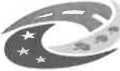 PŘÍLOHA Č. 3.3 ZADÁVACÍ DOKUMENTACE
TECHNICKÁ SPECIFIKACE PŘEDMĚTU VEŘEJNÉ ZAKÁZKY-ČÁST 3Článek 1. Identifikace veřejné zakázky a účastníkaTento dokument podepisuje výhradně osoba oprávněná zastupovat účastníka v zadávacím řízení.Článek 2. Technická specifikace předmětu veřejné zakázkyTento dokument stanovuje minimální požadované technické parametry předmětu veřejné zakázky - nová zdravotnická technika - část 3 - RTG počítačový tomograf (CT) (dále jako „předmět veřejné zakázky" nebo „zařízení"). V případě nejasností ohledně splnění určitého parametru může zadavatel po účastníkovi v rámci objasnění nabídky ve smyslu § 46 odst. 1 ZZVZ požadovat předložení produktových listů vyhotovených výrobcem nabízených zařízení (datasheets) nebo vzorků či modelů zařízení.Součástí předmětu veřejné zakázky je rovněž realizace nezbytně nutných stavebních prací, které jsou nutné pro instalaci a montáž zařízení. Jejich finální podoba je závislá na konkrétní podobě a velikosti daného zařízení, které zadavatel nemůže ovlivnit. Veškeré stavební úpravy pracoviště CT související se změnou dispozičního řešení musí být realizovány plně v souladu s přílohami č. 4.3b a 4.3c zadávací dokumentace (výkresová dokumentace a položkový rozpočet k těmto stavebním pracím).Zadavatelem vymezené kapacitní, kvalitativní a technické parametry a požadavky na předmět veřejné zakázky stejně jako hodnoty uvedené u těchto parametrů jsou stanoveny jako minimální přípustné. Účastníci proto mohou nabídnout zařízení, která budou disponovat lepšími parametry a vlastnostmi u funkcionalit zadavatelem požadovaných.TENDERAČlánek 3. Účastníkem nabízené zařízeníÚčastník u každé uvedené položky (řádku) tabulky uvede konkrétní nabízené technické parametry zařízení nebo u nevyčíslitelných požadavků uvede ANO/NE, tzn., zda zařízení splňuje nebo nesplňuje tento požadavek. Dále účastník uvede výrobce a typové označení nabízeného zařízení a cenovou kalkulaci, kterou se stanoví nabídková cena účastníka.Pro to, aby nabídka mohla být posuzována a dále hodnocena, musí účastník splnit všechny zadavatelem požadované technické parametry zařízení.Účastník vyplní tolik řádků, kolik odpovídá jeho nabídce.Článek 4. Cenová kalkulaceCelková nabídková cena v této části veřejné zakázky je dána jako součet ceny za dodávku CT, včetně stavební připravenosti pro instalaci a uvedení přístroje do provozu, stavební úpravy pracoviště CT (dle přílohy č. 4.3c zadávací dokumentace, položkový rozpočet ke stavebním úpravám pracoviště CT) a ceny za poskytování pozáručního servisu v souladu a v rozsahu zadávacích podmínek (dle přílohy č. 4,3a zadávací dokumentace, servisní smlouvy o provádění pozáručního servisu a údržby zdravotnické techniky (dále jako „Servisní smlouva")).Účastník do níže uvedené cenové kalkulace uvede všechny výše popsané složky nabídkové ceny v souladu se zadávacími podmínkami.V Brně dneIng. Martin Chládek, člen představenstvaKód:	EM2021-215/RTG-CT1Stavba:	Nemocnice Třinec - Osazení CT - stavební úpravyPoznámka:soupis prací je sestaven s využitím Cenove soustavy UK5. Položky, Ktere pocnazi z teto cenove soustavy, jsou ve sloupá učňova soustava' označeny popisem 'CS ÚRS' a úrovní příslušného kalendářního pololetí. Veškeré další informace vymezující popis a podmínky použití těchto položek z Cenové soustavy, které nejsou uvedeny přímo v soupisu prací, jsou neomezeně dálkově k dispozicí na webu podminkv.urs.cz.Strana 1 z 14Náklady stavby celkem	2 583 251,30	3125 734,07SO 01	Osazení CT stavební úpravy	2 583 251,30	3 125 734,07 STAStrana 2 2 14-■•'Zasláno«kon.úř».dne: C.A-■•'Zasláno«kon.úř».dne: C.APŘÍLOHA Č. 2.3 ZADÁVACÍ DOKUMENTACEL	iKUPNÍ SMLOUVAi &T&~r/AMODERNIZACE NEMOCNICE TŘINEC - III. ETAPA- ČÁST 3“7cena bez DPH22 156 000,- KčDPH ve výši 21 %4 652 760,- Kčcena celkem včetně DPH26 808 760,- KčPol. č.Obj. čísloPopisPočet114467988SOMATOM X.cite1214467992Mechanical installation Europe1314467998Power configuration1414468005Patient Table 2000mm / 307kg1514468262Mattress for PHS 2000mm1614468306Accessory tray1714468308Paper Roll Holder1814468006Foot Switch for Pat.Table controll914468007Table Extension11014468043Cooling System Water11114468044Cooling System Water/Air ttsplit11214468302UPS incl. Rack11314468424Dual Energy Acquisition11414468010iMARl1514468013Neuro Imaging116144686394D Imaging11714468260SW Base Package11814468422myExam Companion11914468018Wireless editionl2014468021Extra tablet front12114468025Patient Experience12214468388Computer Desk 1200 mmlDiagnostický serverDiagnostický serverDiagnostický serverDiagnostický server2314474715Server HW Config L12414477232syngo.via Auto/Routine L SW VB6012514472570syngo.CT Vascu lar Analysis #112614472725syngo.CT Vascular Analysis #1+12714472732syngo.CT Neuro Perfusion #112814472726syngo.CT Vascula r Autotracer #112914472728syngo.CT Vascular Autotracer #1+13014472756syngo.CT Bone Reading #1lPol. č.Obj. čísloPopisPočet3114472777syngo.CT Liver Analysis #113214472768syngo.CT Segmentation #113314472770syngo.CT Segmentation #1+13414472750syngo.CT Lung CAD #113514472751syngo.CT Lung CAD #1+13614472572syngo.CT DE Direct Angio #113714472573syngo.CT DE Direct Anglo #1+13814472587syngo.CT DE Lung Analysis #113914472588syngo.CT DE Lung Analysis #1+14014472581syngo.CT DE Calculi Charact. #114114472582syngo.CT DE Calculi Charact. #1+14214472578syngo.CT DE Brain Hemorrhage #114314472579syngo.CT DE Brain Hemorrhage #1+14414472590syngo.CT DE Virtual Unenhanced #114514472591syngo.CT DE Virtual Unenhanced #1+14614472596syngo.CT DE Monoenergetic Plus #114714472597syngo.CT DE Monoenergetic Plus #1+1PříslušenstvíPříslušenstvíPříslušenstvíPříslušenství48L001Pracovní diagnostická stanice349L002Sada fantomů150L003Technologický rozvaděč151L004Stavební připravenost pro instalaci152L005Automatický dvouhlavý tlakový injektor ulrichlNJECT CT motion na stropním závěsu153L006Rollboard1Název veřejné zakázky:Modernizace Nemocnice Třinec - lil. etapaDruh zadávacího řízení:nadlimitní otevřené řízeníDruh veřejné zakázky:dodávkyNázev účastníka:MEDIFINE a.s.Sídlo účastníka:Šumavská 416/15, 602 00 BrnoKontaktní místo:Šumavská 416/15, 602 00 BrnoIČO:27718948RTG počítačový tomograf (CT):Zadavatelem požadované min. technické parametry: RTG počítačový tomograf (CT)Účastníkem nabídnuté technické parametry nebo ANO/NE - dle níže uvedeného:Přístroj určený pro CT vyšetření všech oblastí těla a umožňující splnění všech požadavků na CT diagnostiku v oblasti traumatologické, neurologické, břišní a pánevní, plicní a gastroenterologické.CT přístroj musí být vybaven moderním účinným systémem Iterativní rekonstrukce a detektory poslední generace pro maximální redukci radiační dávky.Systém skládající se z vlastního CT přístroje s akviziční konzolí, multlmodalltního nezávislého diagnostického serveru se třemi diagnostickými pracovní stanicemi a Injektoru kontrastní látky.ANOMin. 128 simultánně skenovaných vrstev v ose z v celém průběhu 360° rotace a to ve spirálním 1 sekvenčním režimuANO, 128Počet detektorových elementů vose Z minimálně 128, nebo minimálně 64 s technologií rozmítaného ohniska v ose ZANO, 64 s technologií rozmítaného ohniska v ose ZVysokofrekvenční generátor o skutečném výkonu min. 100 kW105 kWRozsah nastavitelného napětí min.od 80 do 135 kV70-150 kVRTG trubice s tepelnou kapacitou anody min. 7,5 MHU reálných, nebo ekvivalent k chladícímu výkonu min. 30 MHU efektivních30 MHU ekvivalentChladící výkon anody min. 1500 kHU/min2700 kHU/minNejvyšší hodnota anodového proudu min. 800 mA1200 mAPrůměr gantry min. 78 cm82 cmFOV min. 50 cm50 cmZadavatelem požadované min. technické parametry:Účastníkem nabídnuté technické parametry nebo ANO/NE - dle níže uvedeného:Ovládání vyšetřovacího stolu a laserového zaměřovacího kříže na gantryANONosnost stolu min. 220 kg ve všech polohách307 kgDélka skenování v ose Z min. 180 cm200 cmMaximální horizontální rychlost posunu stolu min 200 mm/s250 cm/sRychlost rotace systému rentgenka detektory 0,4 s a méně0,3 sDoba trvání nepřerušeného skenování min. 80 sekund200 sSystém pro více energetické skenování se simultánní akvizicí vysoko a nízkoenergetického spektraANOPerfuzní mozkový mód pro pokrytí min. lOcm v ose Z10 cmVysoko kontrastní rozlišení min. 19 Ip/cm při 2 % MTF21,1 Ip/cmRekonstrukce obrazu, jak filtrovanou zpětnou projekcí, tak s využitím nejmodernějších metod modelové iterativní rekonstrukce z hrubých dat s možností nastavení IR přímo do vyšetřovaných protokolů pro všechny vyšetřované oblastiANORekonstrukční rychlost min. 60 obr./s v režimech rekonstrukce filtrované zpětné projekce FBP a min. 30 obr./s v režimech iterativní rekonstrukce v matici 512x512 ve všech režimech iterativní rekonstrukce80 obr/s FBP, 40 obr/s IteraceRekonstrukční systém musí být zálohován pomocí UPS s kapacitou min. 10 min10 minKombinovaná automatická modulace dávky prostřednictvím kontinuálního přizpůsobování proudu na rentgence, a to jak v průběhu 360° rotace, tak i v ose Z - úhlová 1 podélnáANOKompletní sada klinických protokolů přizpůsobených věku pacientů včetně skenů s redukovanou dávkou záření (100 a méně kV) pro děti a osoby s nízkým BMIANOSoftware pro automatické nastavení kV před skenováním podle druhu vyšetření a konstituce pacientaANOSoftware pro časování aplikace kontrastní látky musí umožňovat automatický start akvizice při dosažení prahové hodnotyANOAkviziční stanice pro plánování a provádění vyšetření s MPR a MIP rekonstrukcemi Inkorporovanými přímo do vyšetřovacích protokolů s medicínským monitorem min. 19", automatické vytváření MPR ve 3 rovinách a jejich automatické ukládáníANO, 24"Úložná kapacita pro raw data minimálně 1000 GB4800 GBZadavatelem požadované min. technické parametry:Účastníkem nabídnuté technické parametry nebo ANO/NE- dle níže uvedeného:akviziční stanice musí umožňovat import pacientských dat z RIS/HIS (DICOM Modality Worklist) a funkce DICOM Storage a Query/Retrieve, DICOM Send vč. automatického rozesílání studií na PACS a zápisu studií na CD/DVD včetně DICOM prohlížeče; import studií z CD/DVDANOSoftware pro potlačení metalických artefaktůANOObousměrné akustické dorozumívací zařízení mezi ovladovnou a vyšetřovnou se systémem automatických povelů pacientovi v českém jazyce Multimodalitní nezávislý diagnostický server:ANOPostprocessingový server pro zpracovávání a vyhodnocení obrazových dat CT pro minimálně 3 současně pracující uživatele ve 2D a 3D vyhodnocení, pro 20 000 a více CT řezů s matricí minimálně 512x512, nebo upgrade stávajícího na uvedené parametry.ANO, 40 000 řezů, upgrade stávajícíhoKapacita pevného disku min. 4 TB, RAM minimálně 128 GB5 TB disk, 192 GB RAMUložení dat na CD/DVD nosič ve formátu DICOMANOZákladní 2D a 3D zobrazení a vyhodnocení pro MPR, MIP, VRT, automatické odstranění skeletu, základní CT a MR prohlížeč minimálně pro 3 současně pracujících uživatelůANOSoftware pro cévní analýzu včetně stanovení % stenózy, délky stenózy, včetně nástrojů pro automatické odstranění kostních struktur, s automatickou segmentací cévního řečiště, včetně pojmenování hlavních cév, s automatickým měřením stenóz a aneuryzmat minimálně pro 2 současné uživateleANOSoftware pro automatickou analýzu plicních nodulů, ložisek a ostatních měkkých tkání, s možností manuální korekce. Automatická segmentace nodulů, porovnávání vyšetření s časovým odstupem, automatické sledování zjištěných lézí minimálně pro 2 současné uživateleANOSoftware pro objemovou perfuzi pro mozek v celém jeho rozsahu, s automatickým vyhodnocením včetně korekce pohybových artefaktů, s automatickou analýzou objemu infartku a ischemií ohrožené tkáně. Perfuzní mozkový mód se zobrazením map CBF, CBV, TTP ve skenovaném objemu. Mapování snížené perfuze (penumbra a core infarktu) v přehledných mapách.ANOZadavatelem požadované min. technické parametry:Účastníkem nabídnuté technické parametry nebo ANO/NE - dle níže uvedeného:Software pro hodnocení skeletu hrudníku: rozvinuté zobrazení žeber, automatické označení žeber a obratlůANOSoftwarové vybavení pro automatickou fúzi a porovnání snímků z modalit CT a MR pro segmentaci onkologických lézí, jejich standardizovanou kvantifikaci a stanovení progrese onemocnění podle standardů RECIST a WHO minimálně pro 2 současné uživateleANOSoftware pro hodnocení jater, arterial/portal enhancement, anatomická segmentace pro přípravu operačního plánuSoftware pro zpracování a hodnocení vyšetření provedených více energetickým skenováním pro min. 2 uživatele současně:ANOMožnost výpočtu virtuálně nativních obrazů (včetně jater)ANOVýpočet a kvantifikace distribuce kontrastní látky (tvorba orgánových perfuzních map), včetně perfuze plic s analýzou plicní embolieANOMapy přítomnosti kyseliny močové; analýza složení močových konkrementů a dnyANO.Mono energetické zobrazení s volbou různé energetické hladinyANOOdstranění skeletu z CTA vyšetřeníANORozlišení krvácení od kontrastní látky v mozkuANOPlná DICOM 3.0 konektivita Pracovní diagnostická stanice 3 kusy:ANOProcesor ekvivalent řady Intel ¡5 a vyšší, min. 16 GB RAM, kapacita disku min. 1TB, se dvěma medicínskými barevnými monitory min. 24" a jedním standardním monitorem min. 19", klávesnicí a ergonomickou myší Příslušenství:Intel Core ¡7, 12 jader, 16 GB RAM, 1 TB HDD, 2 x 24" medicínský monitor, 1 x 24" standard monitorAutomatický dvouhlavý tlakový injektor pro podávání kontrastní látky a fyziologického roztoku (možnost současného podávání obou), ovládání z vyšetřovny i z ovládací místnosti, stropní závěs, ohřev kontrastní látkyANORollboard pro přemístění pacienta z lůžka na vyšetřovací stůlANOInterkom pro obousměrné akustické dorozumívání mezi ovladovnou a vyšetřovnouANOPomůcky pro zkoušky provozní stálostiANOZadavatelem požadované min. technické parametry:Účastníkem nabídnuté technické parametry nebo ANO/NE-dle níže uvedeného:Zařízení pro odvod vyzářeného tepla CT přístrojem mimo rtg pracoviště, venkovní chladící jednotka umístěná na stávajícím základu, napájení provedeno z technologického rozvaděče CT, maximální hlučnost venkovní jednotky 40dB.ANOTechnologický rozvaděč pro připojení zařízení k elektrickému proudu s rozeznáním výpadku přívodu elektrického proudu od nouzového vypnutí a s automatickým obnovením po výpadkuANOKabelové rozvody, podlahové kanály v rozsahu technologický rozvaděč - přístroj CTANOStavební připravenost pro instalaci:Veškeré stavební úpravy nutné k instalaci a uvedení přístroje do provozuANOÚprava a doplnění stávající silnoproudé elektroinstalace včetně napájecích kabelů CT (dle podmínek dodávané technologie)ANOÚpravy rozvaděčů a instalace ve všech místnostech zasažených úpravami (dle podmínek dodávané technologie)ANOStavební úpravy pracoviště CT související s úpravou dispozičního řešení:V rozsahu a v souladu s přílohami č. 4.3b a 4.3c zadávací dokumentace (výkresová dokumentace a položkový rozpočet k těmto stavebním pracím)ANOVýrobce zařízeníSiemens Healthcare GmbHTypové označení zařízeníSomatom X.citeVýrobce zařízeníUlrichTypové označení zařízeníuTichlNJECT CT motionVýrobce zařízeníTypové označení zařízeníVýrobce zařízeníTypové označení zařízeníVýrobce zařízeníTypové označení zařízeníCenová kalkulaceCenová kalkulaceCenová kalkulaceCenová kalkulacePoložka s názvemMJCena v Kč bez DPHCena v Kčvč. DPHDodávka zařízení - RTG počítačový tomograf (CT), včetně zajištění stavební připravenosti pro instalaci a uvedení přístroje do provozu119 572 748,7023 583 025,90Stavební úpravy pracoviště CT související s úpravou dispozičního řešení12 583 251.303 125 734.10Pozáruční servis za dobu 8 let114 832 000,-17 946 720,-Nabídková cena v KčNabídková cena v Kč36 988 000,- (hodnotící kritérium)44 755 480,-Pozáruční servis za dobu 8 let - výpočet dle Servisní smlouvyPozáruční servis za dobu 8 let - výpočet dle Servisní smlouvyPozáruční servis za dobu 8 let - výpočet dle Servisní smlouvyPozáruční servis za dobu 8 let - výpočet dle Servisní smlouvyPoložka s názvemMJCena v Kč bez DPHCena v Kč vč. DPHMěsíční částka za pozáruční servis (1/12) násl. řádku výpočtu1Roční částka za pozáruční servis (1/8) násl. řádku výpočtu1Pozáruční servis za dobu 8 let1KSO:CC-CZ:Místo: TřinecDatum:15.04.2023Zadavatel:IC:Nemocnice Třinec p.o.DIČ:Uchazeč:IČ:27718948MEDIFINE a.s.DIČ:CZ27718948Projektant:IC:Ateliér EMMET s.r.o.DIČ:Zpracovatel:IC:Ateliér EMMET s.r.o.DIČ:Cena bez DPH2 583 251,30Sazba daněZáklad daněVýše daněDPH základní21,00%2 583 251,30542 482,77snížená15,00%0,000,00Cena s DPHVCZK3125 734,07Kód:EM2021 -215/RTG-CT1Stavba:Nemocnice Třinec - Osazení CT - stavební úpravyMísto:Třinec Datum: 15.04.2023Zadavatel:Uchazeč:Nemocnice Třinec p.o. Projektant: Ateliér EMMET s.r.o. MEDIFINEa.s. Zpracovatel: Ateliér EMMET s.r.o.KódPopis Cena bez DPH [CZK] Cena s DPH [CZK] Typ